Уважаемые читатели! Этот номер газеты посвящен святой великомученице Татиане, покровительнице просвещения, образования. У нее просят помощи в освоении наук, защиты от злых сил. День памяти святой мученицы Татианы  празднуется 25 января.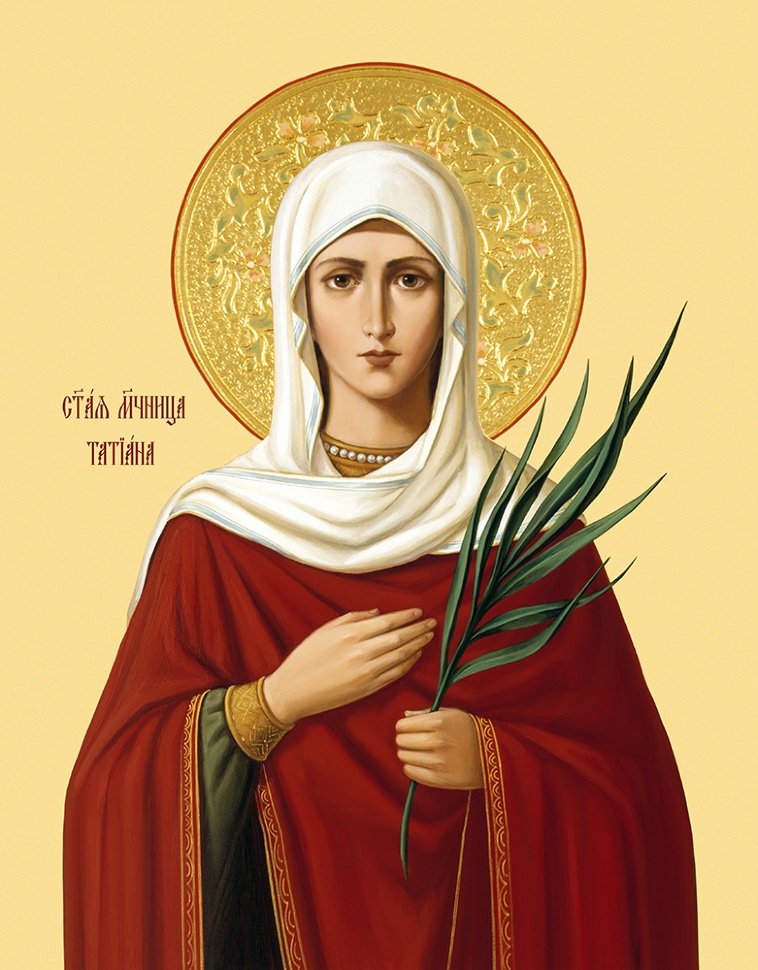 Святая мученица ТатианаО мученица пресвятая Татиана!
Услышал Бог Твои молитвы тайны…
Ты за любовь и веру пострадала,
Татьяны под защитою твоею неслучайно!Поклон Твоей иконе отдаём и молим
Нас защитить от бед и от напастей!
Спешишь на помощь по святой Ты воле,
Хранишь Татьян Ты от несчастий.Святая Покровительница Ты Татьянам!
За имя светлое Тебя мы почитаем.
За покровительство Тебя мы восхваляем!Хоть в зимний день - Татьян всех именины,
Ты согреваешь им сердца своей защитой!
И пожелания всем именинницам едины:
Твоей любовью пусть от зла будут сокрыты!Татиана Щеглова 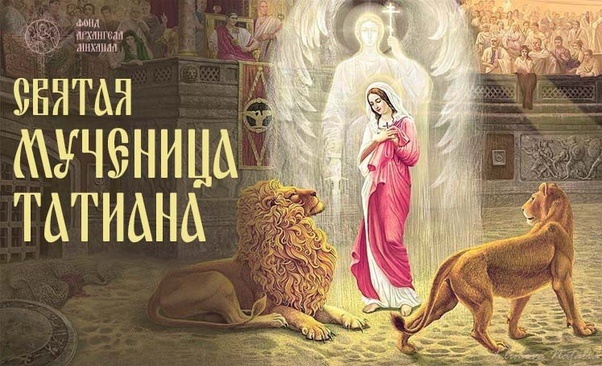 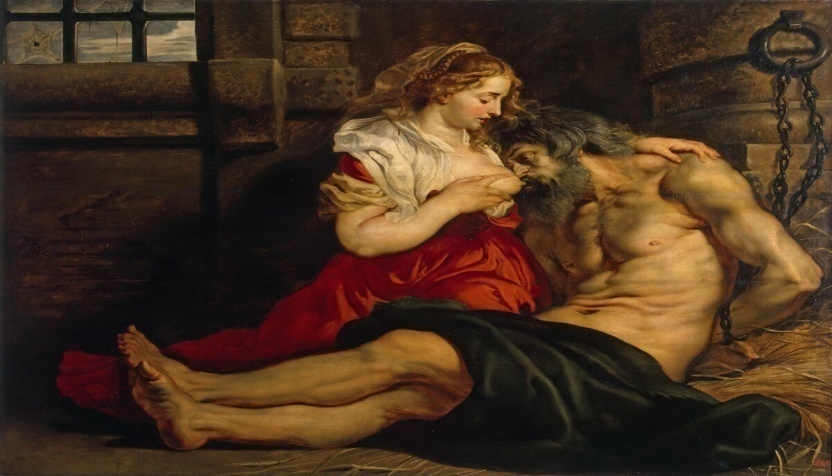 Святая Татиана была дочерью богатого римлянина и была воспитана им в христианской вере. Когда Татиана достигла совершеннолетия, она стала равнодушна к богатству и иным благам и возлюбила всем сердцем духовный образ жизни. Она навсегда отказалась от супружеской жизни и за добродетельную жизнь была назначена диаконисой Римской церкви. В этой должности она с усердием ухаживала за больными, посещала темницы, помогала неимущим, стараясь постоянно угодить Богу молитвами и добрыми делами.   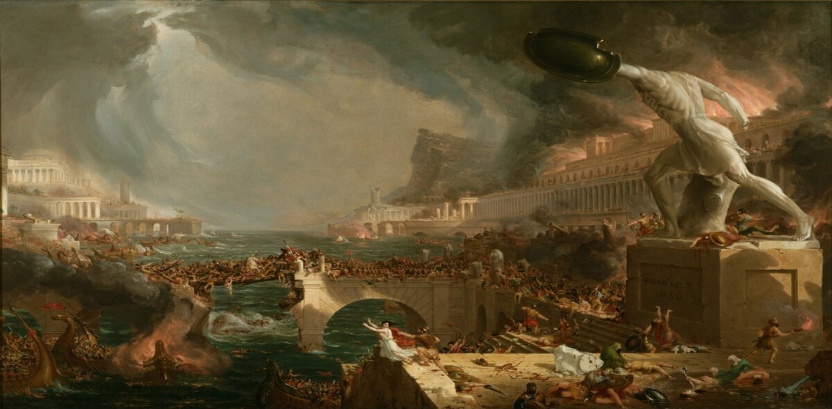 В 4 веке христиане подвергались гонениям и наказывались властями: их пытали, отбирали имущество, а христианские церкви              сжигали. Такая участь постигла и  Татиану. По легенде, однажды язычники увидели           ее за молитвой, за что немедленно схватили, привезли к статуе Аполлона и заставили ему поклониться. Но девушка отказалась и продолжила читать молитву Христу. И в это самое время в Риме случилось сильное землетрясение, в результате чего разрушился языческий храм вместе со всеми находящимися внутри статуями и жрецами.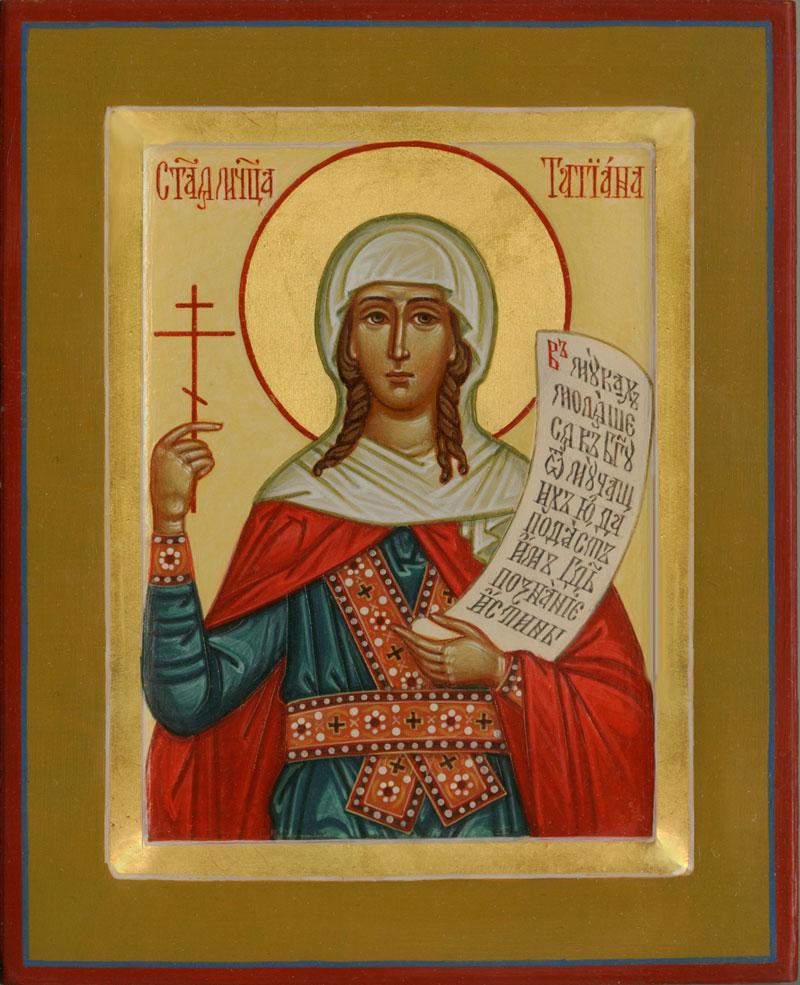           Конечно, свидетели этой сцены обвинили во всем Татиану. Ее сочли ведьмой и устроили над бедной девушкой самосуд, во время которого тоже происходили необъяснимые вещи. Например, когда ее избивали камнями, на ее теле не оставалось следов, а если раны все-таки появлялись, то из них вместо крови текло молоко. Девушка продолжала молиться и просила Бога вразумить своих обидчиков. И чудо произошло — в одно мгновение все, кто издевался над ней, вдруг упали к ее ногам и обрели веру во Христа.           На этом власти не успокоились — они решили бросить Татиану в клетку с тигром. Татиана начала молиться. И тигр ее не тронул! Вместо того чтобы наброситься на девушку, зверь начал зализывать ее раны. К сожалению, спастись от казни Татиане было не суждено — ей приказали отрубить голову. Случилось это 25 января 226 года по новому стилю.  Уже после смерти Татиана была причислена к лику святых и пополнила ряды великомучеников, которые пострадали за веру в Христа, а 25 января стал днем святой Татианы.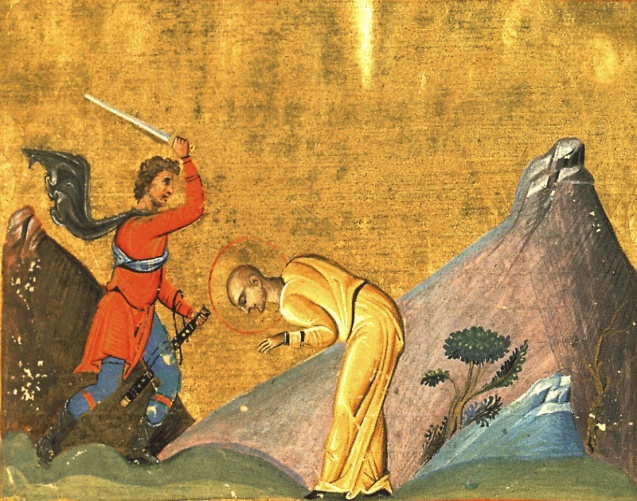 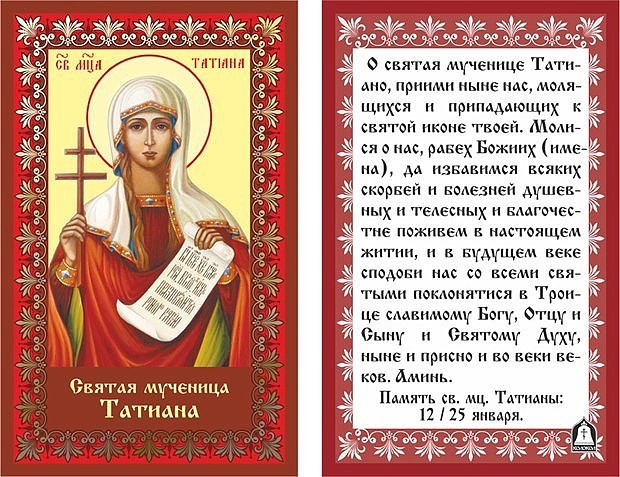      О чем молятся святой мученице Татиане?        Святой Татиане в наши дни люди молятся  о благополучии детей, о принятии правильного решения или исцеление от недугов. Святую просят о помощи в успешной сдаче экзаменов, поступлении в ВУЗ и усвоении нового учебного материала.
Места нахождения частиц мощей святой мученицы Татианы:- Псково - Печерский монастырь (Псковская епархия); - Домовый храм мученицы Татианы при МГУ им. Ломоносова (Москва); - Храм Всех Святых бывшего Ново-Алексеевского монастыря (Москва);- Новоспасский ставропигиальный мужской  монастырь г. Москва;                                                - В городе Саранске имеется домовая церковь Татианы Мученицы, устроенная в здании математического факультета МГУ им. Н. П. Огарёва. Освящена она 05.09.2010.Так уж определено ей Создателем, Богом. Таков бесценный Дар, которым наделил ее Господь – помогать в любой нужде тем, кому требуется что-то изменить или обустроить в своей жизни. Можно даже сказать, что ее имя и предопределило ее земную миссию – устраивать судьбу тех, кому не к кому больше обратиться и не у кого искать поддержки.                         Семейная газета                         Семейная газета   Январь,  2023 год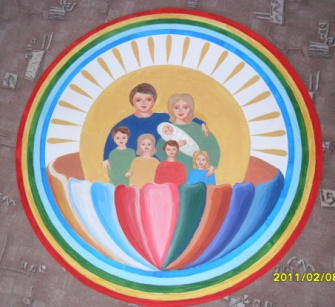 Издана в СП «ЦРР – д/с «Сказка» МБДОУ «Детский сад «Планета детства» комбинированного вида»Издана в СП «ЦРР – д/с «Сказка» МБДОУ «Детский сад «Планета детства» комбинированного вида»Святая Татьяна
Мой Ангел родной!
Следишь непрестанно
С любовью за мной.И чувствую как
Закрываешь крылом.
В страдания час
И меня и мой дом.К тебе обращаюсь
Прошу охранять.
Святая Татьяна С ТОБОЮ общаюсь
В молитвах опять.ТЕБЕ расскажу
Как же день провела.
И вновь попрошу
Чтобы дальше вела.Ты сильная духом
Смиренна душой.
Ведешь и меня в жизни
Путь не простой.Святая Татьяна С ТОБОЮ общаюсь
В молитвах опять.ТЕБЕ расскажу
Как же день провела.
И вновь попрошу
Чтобы дальше вела.Ты сильная духом
Смиренна душой.
Ведешь и меня в жизни
Путь не простой.Детская страничкаТЕБЕ доверяю
ТЕБЕ и молюсь.
В грехах своих каюсь
Быть грешной боюсь.Веди меня Ангел
Любимый, родной.
Пройти путь свой трудный
Готова с тобой.Снежана Егорова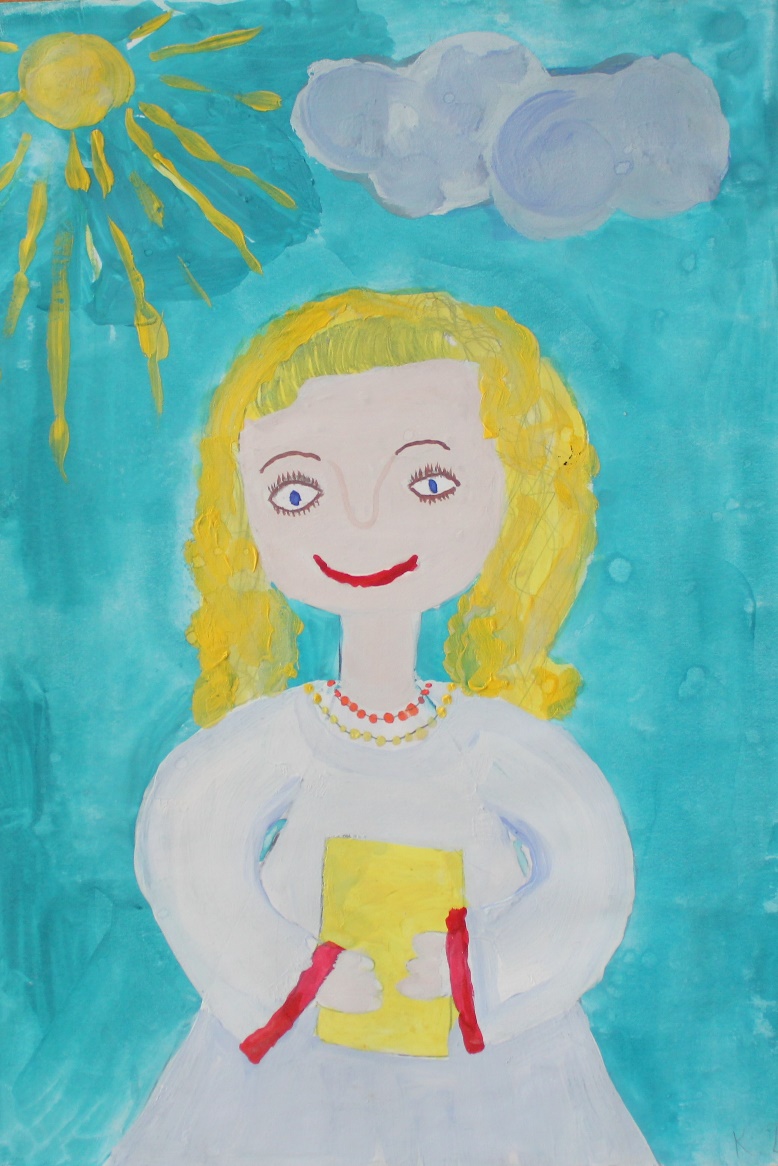             Святая мученица Татиана                                                        Рисунок Даши К.            Святая мученица Татиана                                                        Рисунок Даши К.Ракрасьте вместе с детьми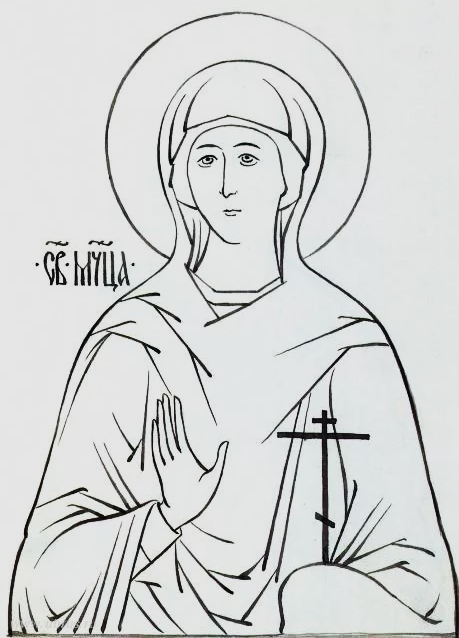 Ракрасьте вместе с детьмиРакрасьте вместе с детьми